                                   MUHAMMADMUHAMMAD.331186@2freemail.com 	 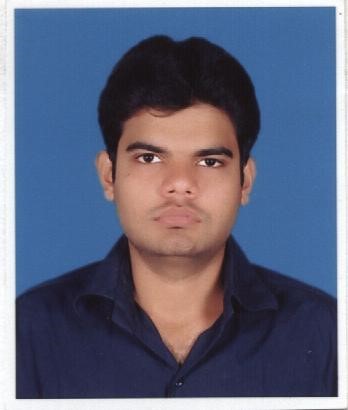 CAREER OBJECTIVETo seek challenges as a business administrator in a diverse back ground where expertise in business skills could be utilized and advanced. To be able to work on own initiative or as part of a team. Job perfection and cooperation is my prime motto.Career Profile:.education  CERTIFICATE COURSE   PROJECT I have done Eight month project on Documentation Management in Human Resource Department at TCS (pvt) ltdINTERNSHIPI have done internship in PIA.EXPERIENCEI have an experience for more than one years as a chemistry and mathematics teacher of class 9 and 10.Relevant Skills & InterestsWork well with others and I make a good team leader.Team player with a positive attitude and result-oriented.Effective problem solving & updating with New Technologies.Application Design, Development, Information System and Management Analysis.Willing to Travel.StrengthsPositive thinker with high energy level, career-oriented, quick learner with positive can-do attitude. Ability to work efficiently & effectively as part of a team.DegreeInstituteYearMPA(Master In Public Administration) (In HRM)     UNIERSITY OF KARACHICOMPLETEDNovember-2016BBA(Bachelor In Business Administration)(In HRM)FEDERAL URDU UNIVERSITY2014              INTER (PRE ENG)           SUPERIOR SCIENCE COLLEGE2009MATRICNOMAN PUBLIC SCHOOL         2007ENGLISH LANGUAGEKARACHI UNIVERSITY       2011